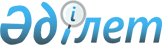 "Қазақстан Республикасы ұлттық қауіпсіздік органдарының азаматтық қызметшілері туралы" Қазақстан Республикасы Ұлттық қауіпсіздік комитеті Төрағасының 2008 жылғы 26 наурыздағы № 45 және "Қазақстан Республикасы ұлттық қауіпсіздік органдары жүйесі мемлекеттік мекемелерінің қызметкерлері үшін мамандығы бойынша жұмыс өтілін есептеу Ережелерін бекіту туралы" Қазақстан Республикасы Ұлттық қауіпсіздік комитеті Төрағасының 2008 жылғы 8 сәуірдегі № 55 бұйрықтарының күшін жою туралыҚазақстан Республикасы Ұлттық қауіпсіздік комитеті Төрағасының 2015 жылғы 29 шiлдедегi № 63қе бұйрығы
      "Нормативтік құқықтық актілер туралы" 1998 жылғы 24 наурыздағы Қазақстан Республикасының Заңы 38-бабының 1-тармағына сәйкес БҰЙЫРАМЫН:
      1. Қазақстан Республикасы Ұлттық қауіпсіздік комитеті Төрағасының мынадай:
      1) "Қазақстан Республикасы ұлттық қауіпсіздік органдарының азаматтық қызметшілері туралы" 2008 жылғы 26 наурыздағы № 45;
      2) "Қазақстан Республикасы ұлттық қауіпсіздік органдары жүйесі мемлекеттік мекемелерінің қызметкерлері үшін мамандығы бойынша жұмыс өтілін есептеу Ережелерін бекіту туралы" 2008 жылғы 8 сәуірдегі № 55 бұйрықтарының күші жойылсын.
      2. Бұйрықпен Қазақстан Республикасы ұлттық қауіпсіздік органдарының қызметкерлері, әскери қызметшілері және жұмыскерлері таныстырылсын.
      3. Осы бұйрық қол қойылған күнінен бастап күшіне енеді.
					© 2012. Қазақстан Республикасы Әділет министрлігінің «Қазақстан Республикасының Заңнама және құқықтық ақпарат институты» ШЖҚ РМК
				
      Комитет Төрағасы 

Н. Әбіқаев
